Assignmentfor VivaCourse Title: Biomechanics And Ergonomics IDPT 2nd semester section BInstructor: Dr.M .Shahzeb khan (PT)Name: Muhammad Abbas.    ID #: 16805     					     Marks: 100Note:VIVA MARKS WILL BE GIVEN ON BASIS OF THIS ASSIGNMENTQ1:(A) Draw a diagram of flexion, Extension, adduction, abduction, internal and external rotation on shoulder joint. 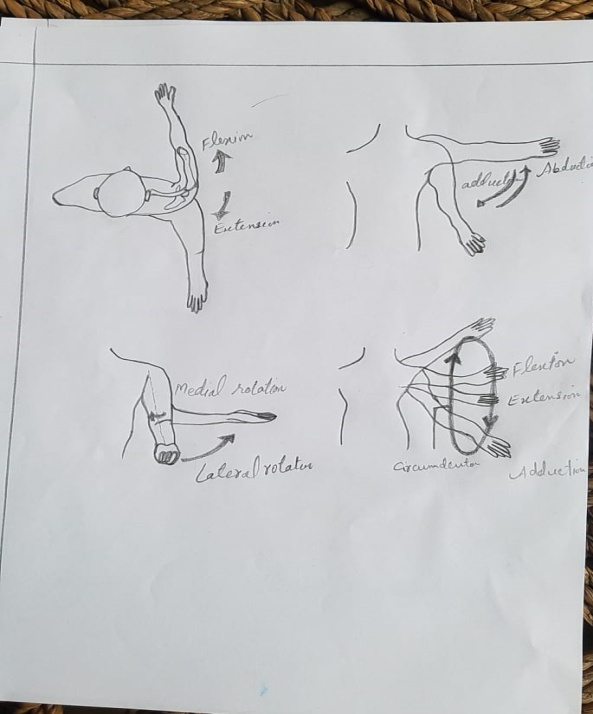 (B) Draw diagram of flexion, extension, supination and pronation on elbow joint 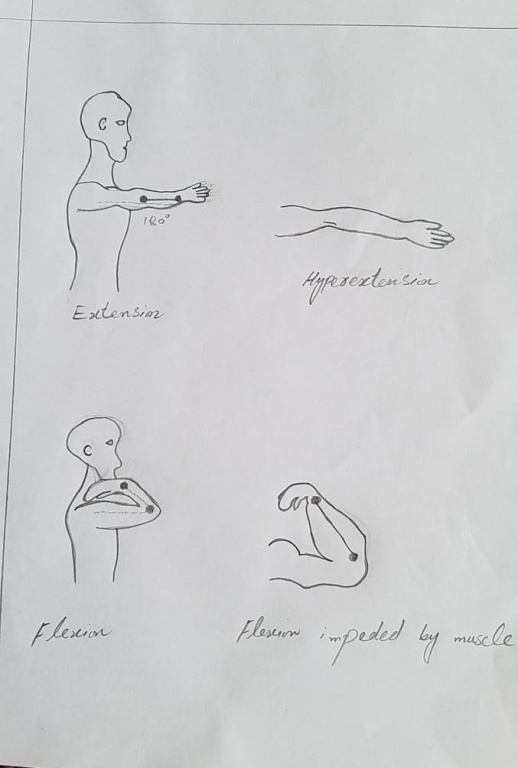 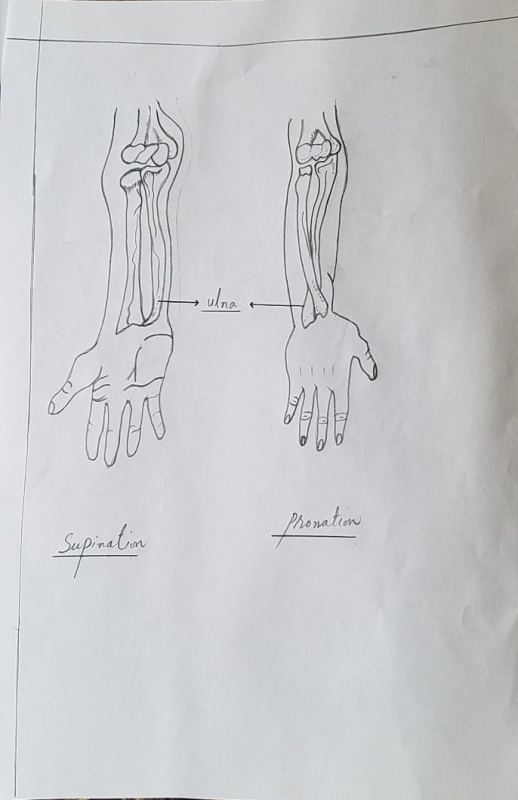 (C) Draw diagram of Flexion, extension, radial and ulnar deviation on wrist joint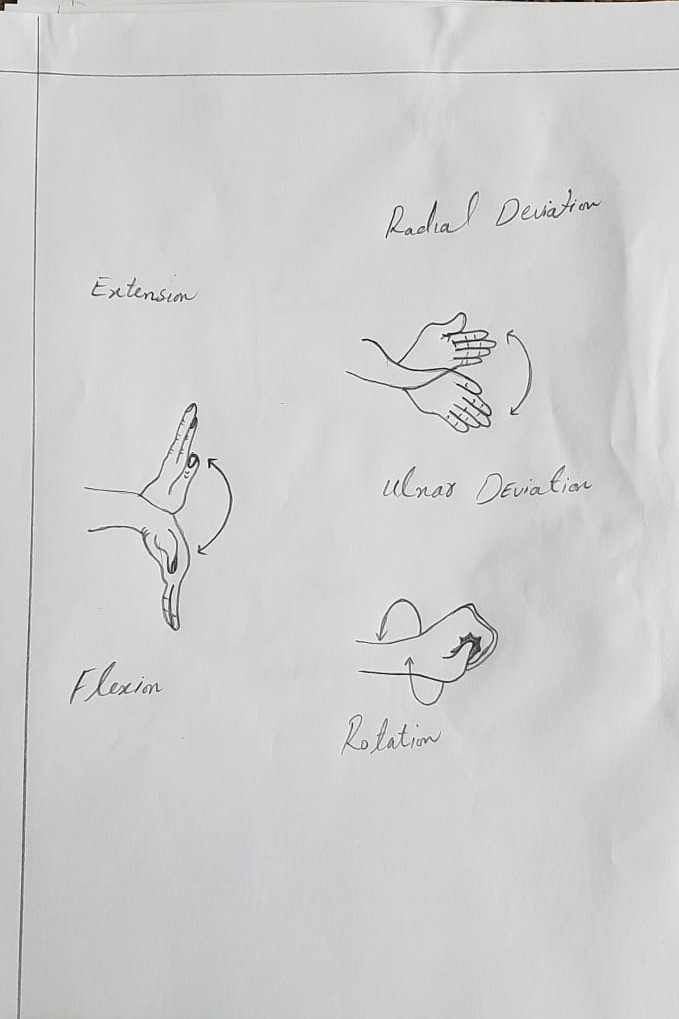 ALL THE STUDENTS ARE REQUESTED TO UPLOAD YOUR ASSINGMENT BEFORE SATURDAY (11-07-2020).